ΑΡΧΑΙΑ ΣΠΑΡΤΗΗ Σπάρτη, η πόλη που κατείχε τον κεντρικό δάκτυλο της Πελοποννήσου, υπήρξε η μεγαλύτερη στρατιωτική δύναμη της Ελλάδος και έπαιξε καταλυτικό ρόλο στην ιστορία της.Η μεταγενέστερη Σπάρτη δεν δημιούργησε τέχνη, ούτε φιλοσοφία, ούτε μας άφησε γραπτά έργα, αλλά οι πολίτες της θαυμάζονταν για την γενναιότητα τους και για το ότι κρατούσαν  ζωντανές τις Ελληνικές αξίες.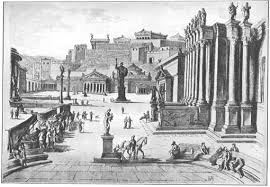 Ιστορία της ΣπάρτηςΑΘΛΗΤΙΣΜΟΣ ΣΤΗΝ ΑΡΧΑΙΑ ΣΠΑΡΤΗΚυνίσκα
396 - 392 π.Χ.Η Αγωγή των Νέων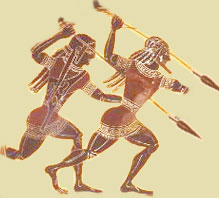  Για την αρχαία ιστορία της Σπάρτης βασιζόμαστε σε μερικούς μύθους. Η παράδοση αναφέρει ότι ιδρύθηκε από τον Λακεδαίμονα, τον γιο του Δία και της Ταϋγέτης, ο οποίος παντρεύτηκε την Σπάρτη, την κόρη του Ευρώτα.
Από τον Όμηρο γνωρίζουμε επίσης ότι η "κοίλη Λακεδαίμων", η περιοχή μεταξύ του όρους Ταΰγετος και Πάρνωνα, που διασχίζεται από τον Ευρώτα ποταμό, είχε βασιλιά τον Μενέλαο, τον μικρότερο αδελφό του Αγαμέμνονα και σύζυγο της ωραίας Ελένης, την οποία απήγαγε ο Πάρις στην Τροία αρχίζοντας  έτσι  τον μακροχρόνιο ,οδυνηρό και φημισμένο  πόλεμο.
Γύρω στα 1200 π.Χ., με τον γάμο της κόρης του Μενέλαου Ερμιόνης και με τον γιο του Αγαμέμνονα Ορέστη, τα βασίλεια του Άργους και της Σπάρτης ενώθηκαν. Τα ευρήματα από τις ανασκαφές πιστοποιούν, ότι σε αυτά τα χρόνια, αντίθετα με την μετέπειτα Σπάρτη, ένας πλούσιος πολιτισμός είχε αναπτυχθεί εδώ.
Γύρω στα 1100 π.Χ., οι Δωριείς ήλθαν και κατέλαβαν την περιοχή (η Αρχαιολογία αντίθετα πιστεύει ότι οι Δωριείς εγκαταστάθηκαν το 950 π.Χ.).
Η παράδοση αναφέρει, ότι 80 χρόνια μετά την πτώση της Τροίας, οι Ηρακλήδες αδελφοί, απόγονοι του ήρωα Ηρακλή, Κρεσφόντης, Τέμενος και Αριστόδημος προσπάθησαν να καταλάβουν την Πελοπόννησο.
Ο Αριστόδημος πέθανε στην Ναύπακτο, χτυπημένος από κεραυνό, αφήνοντας πίσω του τα δίδυμα παιδιά του, Ευρυσθένη και Πρόκλη. Τα αδέλφια του, πέρασαν τον κόλπο και αποβιβάστηκαν στην Αχαΐα, όπου και πολέμησαν  νικώντας  τον άρχοντα της Πελοποννήσου, Τισαμένη . Όταν η Δωρική φάλαγγα έφθασε στην περιοχή της Λακωνίας και Μεσσηνίας, επικεφαλής ήταν ο Κρεσφόντης, ο οποίος κατοίκησε την εύφορη πεδιάδα της Πάμεσου. Υπήρχε όμως μία συνεχής διαφωνία μεταξύ των αρχηγών Κρεσφόντη και Θήρα, για την μοιρασιά της περιοχής.
Ο Θήρας, αδελφός της γυναίκας του Αριστόδημου και κηδεμόνας στα δίδυμα παιδιά της, μετά τον θάνατο του άνδρα της, ήθελε να πάρει την εύφορη Μεσσηνία, αλλά ο Κρεσφόντης και αδελφός του Τέμενος τον ξεγέλασαν. Κανόνισαν να ρίξουν στο νερό δύο μικρά κεραμίδια, με τα ονόματα του Κρεσφόντη και του Θήρα γραμμένα στο καθένα από αυτά και εκείνου που θα επέπλεε στην επιφάνεια, θα έπαιρνε την Μεσσηνία, ο δε άλλος την Λακωνία.
Το κεραμίδι του Κρεσφόντη είχε ψηθεί στην φωτιά, ενώ του Θήρα στον ήλιο και όταν τα έριξαν στο νερό, το κεραμίδι του Θήρα βυθίσθηκε και του Κρεσφόντη επέπλευσε, παίρνοντας έτσι την Μεσσηνία.
Κατά την διάρκεια της ιστορίας της Σπάρτης, το οικιστικό κέντρο στην πλούσια πεδιάδα του Ευρώτα άλλαξε πολλές φορές, αλλά η Δωρική πόλη η οποία αποτελείτο από πέντε χωριά, ήταν στην περιοχή της σημερινής Σπάρτης. Γνωρίζουμε μόνο τα ονόματα των τεσσάρων χωριών, Πιτάνη, Λίμναι, Μεσόα, Κινόσουρα. Το πέμπτο ήταν πιθανόν η συγχώνευση των χωριών Πιλάνη, Σελάσια, Αιγίτιδα, Φάροι, Αμίκλαι, τα οποία η Σπάρτη κατέκτησε αργότερα.
Η Σπάρτη κατά την διάρκεια του 8ου και 7ου αιώνα π.Χ. ήταν ανοιχτή στους ξένους. Είχε καλές σχέσεις με την Σάμο, η οποία την βοήθησε στον πόλεμο με την Μεσσηνία και επίσης με την Κύπρο, Ρόδο, Κυρήνη, κλπ. Ήταν μία ιδιαίτερα πολιτισμένη πόλη, με τους δικούς της αρχιτέκτονες, οι οποίοι έκτισαν το φημισμένο ορειχάλκινο ναό της Αθηνάς. Οι τέχνες είχαν αναπτυχθεί και ήταν πολλοί οι φημισμένοι γλύπτες σε ξύλο, αγγειοπλάστες, τεχνίτες μετάλλων, υφαντοποιοί, δερματοποιοί, μεταξύ αυτών ξένοι. Οι Σπαρτιάτες μουσικοί, χορευτές και τραγουδιστές ήταν ξακουστοί. Ήταν επίσης φημισμένη για την πορφυρή  βαφή των υφασμάτων. 
Από το 720 π.Χ. έως το 576 π.Χ., είχε 46 ολυμπιονίκες από  σύνολο 81 νικητών. Αλλά κατά τον 6ον αιώνα π.Χ., οι τέχνες άρχισαν να παρακμάζουν. Οι νόμοι του Λυκούργου σταδιακά αποστράγγισαν την Σπάρτη.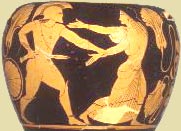 Η Κυνίσκα, κόρη του βασιλιά της Σπάρτης Αρχίδαμου, ήταν η πρώτη γυναίκα που είχε εκτροφείο αλόγων και η πρώτη που κέρδισε δύο Ολυμπιακές νίκες. Μετά από αυτήν, πολλές άλλες γυναίκες κυρίως Σπαρτιάτισσες, κέρδισαν Ολυμπιακές νίκες. Μόλις γεννιόταν το παιδί, η μητέρα του το έπλενε με κρασί, για να πιστοποιήσει αν η κράση του ήταν γερή.  Εάν το παιδί ήταν αδύναμο, πέθαινε. Αργότερα ο πατέρας του το πήγαινε στην Λέσχη, το μέρος όπου συνεδρίαζε το κρατικό συμβούλιο των γερόντων, οι οποίοι το εξέταζαν προσεκτικά.  Αν εύρισκαν ότι το παιδί ήταν ελαττωματικό ή κακόμορφο, με εντολή των Εφόρων το πέταγαν στον Καιάδα, τον επονομαζόμενο Αποθέτη, μια σχισμή στο βουνό Ταΰγετο.
Μέχρι την ηλικία των επτά ετών, το παιδί μεγάλωνε με την μητέρα του, η οποία δεν χρησιμοποιούσε φασκιά, για να μη παραμορφωθεί το σώμα του, γίνει νευρικό ή πεισματάρικο. Απομάκρυναν δε κάθε τι από κοντά του, το οποίο θα έκανε το παιδί να νιώσει φόβο, να κλάψει ή να αισθανθεί άσχημα. 
Οι Σπαρτιάτισσες ήταν τόσο φημισμένες, ώστε πολλές πλούσιες οικογένειες τις προσλάμβαναν για την ανατροφή των παιδιών τους, όπως την Σπαρτιάτισσα Αμέλια που ανέθρεψε τον Αθηναίο Αλκιβιάδη. 
Όταν το παιδί συμπλήρωνε τα επτά του χρόνια, η πολιτεία το έπαιρνε από την μητέρα. Μια αυστηρή σε πειθαρχία και στρατιωτικού τύπου κυρίως εκπαίδευση, η ονομαζόμενη Αγωγή, άρχιζε και τελείωνε μετά από δώδεκα χρόνια. Τα αγόρια τα έβαζαν σε μια από τις πολλές ομάδες τις Αγέλες, οι οποίες ήταν υπό την επίβλεψη ενός ηλικιωμένου Σπαρτιάτη.
Στα δεκατρία τους χρόνια συμπλήρωναν την εκπαίδευση τους κάτω από την αρχηγία ενός συνετού και γενναίου νέου, τον επονομαζόμενο Είρενα, όλοι υπό την επίβλεψη του Παιδονόμου και εκπαιδεύονταν στην γυμναστική, το τρέξιμο, το πήδημα, το πέταγμα ακοντίου και δίσκου και επίσης μάθαιναν να υποφέρουν στον πόνο και στις κακουχίες, στην πείνα, δίψα, το κρύο, την κούραση και την έλλειψη ύπνου. Περπατούσαν ξυπόλυτα, πλένονταν στα κρύα νερά του Ευρώτα και ντύνονταν με το ίδιο ένδυμα καλοκαίρι και χειμώνα, που τους έδινε η πολιτεία μια φορά τον χρόνο. Δεν χρησιμοποιούσαν κλινοσκεπάσματα και κοιμόντουσαν πάνω σε καλαμιές και άχυρα, που τα έκοβαν χωρίς μαχαίρια, από τις όχθες του ποταμού Ευρώτα.
Το κύριο φαγητό τους ήταν ο μέλανας ζωμός, αλλά τα ενθάρρυναν να κλέβουν τροφή, για να συμπληρώνουν την ελάχιστη που ελάμβαναν, αν όμως συλλαμβάνονταν επ΄ αυτοφώρω τα τιμωρούσαν. Επίσης έτρωγαν πολύ μέλι. Επί ένα ολόκληρο μήνα, πριν να τελειώσουν τα γυμνάσια, επροπονούντο και έτρωγαν αποκλειστικά μέλι (εξ' ου και μήνας του μέλιτος).
Γράμματα μάθαιναν λίγα, ίσα να διαβάζουν και να γράφουν. Τα συμβούλευαν να μη σπαταλούν τις λέξεις, αλλά να μιλάνε επί της ουσίας (Λακωνίζειν). Μάθαιναν επίσης στρατιωτικά ποιήματα και τραγούδια πολεμικά, πώς να χορεύουν, και να απαγγέλλουν αποσπάσματα από τον Όμηρο.
Ο κύριος σκοπός της Αγωγής ήταν να πειθαρχήσουν τους νέους. Μια φορά τον χρόνο τα δοκίμαζαν για την αντοχή τους μπροστά στον βωμό της Ορθίας Αρτέμιδος, στο παιχνίδι που έκλεβαν τυριά και τα μαστίγωναν αλύπητα.  Ήταν όμως τόσο σκληρή η δοκιμασία του εθίμου, που πολλά πέθαναν στην προσπάθεια τους να αποδειχτούν άξια. Αυτά τα οποία υπέφεραν χωρίς γογγυσμούς και κλάματα, τα στεφάνωναν.
Όσον αφορά τα κορίτσια, τα εκπαίδευαν σε ομάδες όπως και τα αγόρια, αλλά όχι με τόση σκληρότητα και αυστηρότητα.  Έπαιρναν μέρος σε δημόσιους συναγωνισμούς, όπως αυτά, αλλά η εκπαίδευσή τους τελείωνε μόλις παντρεύονταν.
Στην ηλικία των είκοσι ετών, όταν η Αγωγή τελείωνε, άρχιζε η στρατιωτική θητεία του νέου. Υποχρεωτικά γινότανε μέλος στα κοινά γεύματα (συσσίτια), σε μια ομάδα από δεκαπέντε άτομα περίπου, που ζούσαν και δειπνούσαν μαζί σε δημόσιους καταυλισμούς, μέχρι τα εξήντα τους χρόνια (ένας από τους νόμους του Λυκούργου). Σ' αυτήν την ηλικία των είκοσι ετών, οι περισσότεροι άνδρες και οι γυναίκες, παντρεύονταν.
Στην ηλικία των τριάντα ετών, ώριμοι πια άνδρες, οι Σπαρτιάτες γίνονταν πολίτες με πλήρη δικαιώματα και υποχρεώσεις. Είχαν δικαίωμα να παίρνουν μέρος στην συνέλευση του λαού (Απέλλα) και να ασκούν δημόσια αξιώματα.